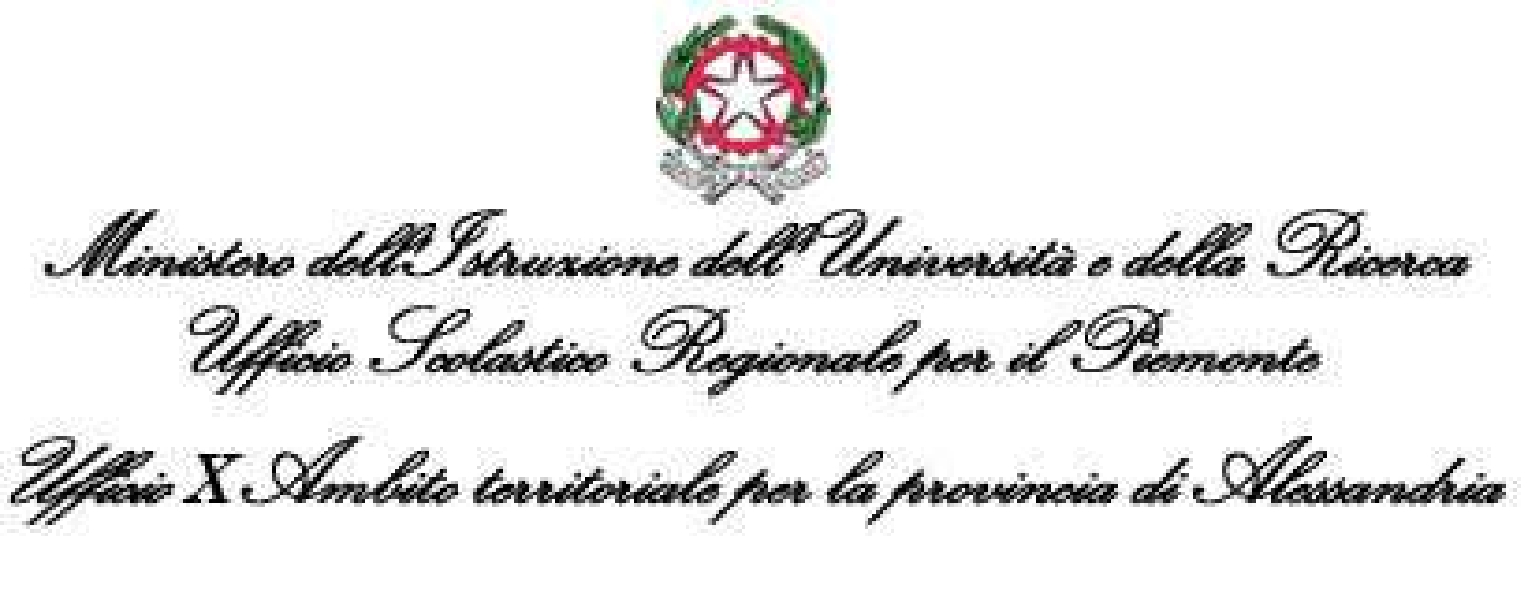 Prot. AOOUSPAL 6355 /U	Alessandria, 28 agosto 2013Oggetto: Utilizzi e assegnazioni provvisorie in ambito provinciale e interprovinciale a.s. 2013/14. Personale ATA.IL REGGENTEVISTA la nota prot. . AOODGPER 6894 del 4 luglio 2013 che trasmette  del CCNI concernente le utilizzazioni e le assegnazioni provvisorie del personale docente, educativo ed A.T.A. per l’a.s. 2013/14 e la nota prot. n. 1834 del 21 agosto 2013;VISTO il C.C.D.R. concernente le utilizzazioni e le assegnazioni provvisorie del personale docente, educativo e A.T.A., per l’a.s. 2013/14, sottoscritto in data 23 agosto 2013 ;VISTO il provvedimento dell’USR per il Piemonte prot. n. 5665 del 19 giugno 2013 con il quale il Direttore Regionale delega ai Dirigenti e Reggenti degli Uffici Scolastici Territoriali del Piemonte le operazioni connesse ai trasferimenti, passaggi, pubblicazione e adempimenti successivi del personale docente educativo ed ATA per l’a.s. 2013/2014;ESAMINATE le domande del personale ATA  a tempo indeterminato aspirante all’utilizzo e/o all’assegnazione provvisoria provinciale e interprovinciale per l’anno scolastico 2013/14 ed attribuiti i punteggi e le precedenze spettanti; accolto un reclamo ed apportate due correzioni per errori materiali;VISTE le sedi disponibili e le preferenze espresse dagli interessati;VISTO il quadro complessivo delle disponibilità dei  posti;SENTITE	le OO.SS. del comparto scuola;D E C R E T ACon decorrenza 01/09/2013 e limitatamente all’anno scolastico 2013/14, sono disposti gli utilizzi e le assegnazioni provvisorie che seguono nei confronti del personale ATA a tempo indeterminato  in questa provincia:UTILIZZAZIONI  – 2013/14DIRETTORI  SERVIZI GENERALI AMMINISTRATIVIUTILIZZAZIONI  – 2013/14Assistenti AmministrativiUTILIZZAZIONI  – 2013/14Collaboratori Scolastici     ASSEGNAZIONI PROVVISORIE PROVINCIALI – 2013/14Assistenti Amministrativi ASSEGNAZIONI PROVVISORIE PROVINCIALI – 2013/14           Collaboratori ScolasticiASSEGNAZIONI PROVVISORIE INTERPROVINCIALI – 2013/14Assistenti AmministrativiASSEGNAZIONI PROVVISORIE INTERPROVINCIALI – 2013/14Collaboratori ScolasticiSulle controversie riguardanti la materia delle utilizzazioni e delle assegnazioni provvisorie, si rinvia agli articoli 135 (con esclusione del comma  quanto riferito esclusivamente alla mobilità definitiva), 136, 137 e 138 del C.C.N.L. del 29.11.2007, tenuto conto delle modifiche in materia di conciliazione ed arbitrato apportate al Codice di Procedura Civile dall’art. 31 della legge 4 novembre 2010 n. 183.								IL REGGENTE							          Antonino MEDURIUfficio Organici e Movimenti Infanzia e Primaria – Concorsi Consegnatario – Personale ATAGraduatorie ad esaurimento personale docente ed educativo Respon. procedimento: Mariaclara RossiRef.: Amerelli -  Romanotel. 0131 287216 – fax  Via Gentilini, 3 – 15121 AlessandriaAi Dirigenti  Scolastici della provincia 					 LORO SEDI Agli Uffici Scolastici Territoriali 						 LORO SEDI Al   M.E.F.							       ALESSANDRIA Alle OO.SS. Scuola della Provincia 					 LORO SEDI All’URP 										 SEDE All’Albo										 SEDE Cognome e NomeTitolaritàSede utilizzoDE ROSA DanielaI.C. OZZANO/VIGNALEI.C. MOLAREPRONZATO IvanaI.C. MOLAREI.S. “Volta” ALESANDRIACognome e NomeTitolaritàSede utilizzo BONELLO na D.D. 1° C. VALENZA I.C. CERRINAIELLEM Chiara D.D. 2° C.  VALENZA I.S. “Cellini” VALENZA PRIMO Rina I.C. 1 NOVI LIGURE   I.S. “Barletti” OVADARABAGLIATI Erica D.D. 2° C.  VALENZA I.S. “Balbo” CASALE M.TOSANTENA AntonellaI.C. 2 “Negri” CASALE M.TOI.C. 3  CASALE M.TOGRASSI Piera TeresaInsegnante di religione ITIS “Volta” ALESSANDRIAPANZANINI RossanaInsegnante di religione I.C. “DeAmicis/Manzoni” AL SOFFIENTINI Maria Piera Insegnante di religione I.S. “Nervi/Fermi” ALESSANDRIACognome e Nome  Titolarità Sede utilizzo TALLERICO Salvatore I.C. “Pertini” OVADA I.S. “Barletti” OVADACognome e NomeTitolaritàSede utilizzo CAPPA Brunella D.D. 2° VALENZA I.C.  1  CASALE M.TOCOSCIA Patrizia I.S. “Marconi” TORTONA  I.C.  3  NOVI LIGURE FERRARIS Laura I.C. 1 ACQUI TERME S.M. “Pascoli” VALENZASALETTA RitaS.M. “Pascoli” VALENZA I.C.  2 “Negri”  CASALE M.TOCognome e NomeTitolaritàSede utilizzo ALTANA Maria Rita D.D. 1° VALENZA I.S. “Saluzzo/Plana”ALESSANDRIABALESTRERO Loredana I.C.  2  NOVI LIGURE I.C. ARQUATA/VIGNOLECAGNO Patrizia I.S. “Sobrero” CASALE M.TO I.C. “ De Amicis/Manzoni”ALESSANDRIACALIGARIS Piera I.C. VIGUZZOLO I.S. “Vinci” ALESSANDRIACAMINITI Francesca I.C. TORTONA A LICEO “Amaldi” NOVI LIG.COLOMBO Augusta Angela I.C. “Pertini” OVADA I.C. 2 ACQUI TERMECRAVINO Maria Grazia I.C. VIGUZZOLO I.C. RIVALTA BORMIDALANTERO Cristina I.C. GAVI I.C. “Pertini” OVADA LENTI Mara I.C. MOLARE I.C. SPIGNO M.TOLIETO Assunta I.C.  2  NOVI LIGURE I.C. SERRAVALLE SCRIVIAMAFFIA Maria Grazia I.C. TORTONA B I.C. “Pertini” OVADAMASTROPAOLO Gilda I.C. TICINETO I.C.  1  CASALE M.TOMAZZARELLO Angela I.C. FELIZZANO ITIS “Volta” ALESSANDRIAMIGNONE Piera I.C. TORTONA B I.C. MOLAREMONTICCIOLO Rosalba I.C. OZZANO/VIGNALE I.S. “Balbo” CASALE M.TOPOLVERE Gelsomina I.C. TORTONA B I.S. “Nervi/Fermi” ALESSANDRIAROSAMILIA Felice I.C. FELIZZANO I.C. 1 ACQUI TERMESANCRISTOFORO Carla I.C. TORTONA B I.C. 1 NOVI LIGURESATRAGNO Maria Angela I.C. VIGUZZOLO I.C. “Straneo” ALESSANDRIATACCHINO Maria Cristina I.C. FELIZZANO I.C. CASTELLAZZO B.DATOMMASINO Gigliola LICEO “Peano”  TORTONA LICEO “ Amaldi” NOVI L. (18 h) I.S. “Ciampini”   NOVI L.    (18 h)Cognome e NomeTitolaritàSede utilizzo VIZZI’ Rosalia I.C. “Esseneto” AGRIGENTO I.C. 2 “Negri” CASALE M.TOCognome e NomeTitolaritàSede utilizzo ALESSI Rosa D.D. “De Gasperi” PALERMO I.C. TORTONA BBRONTE Giovanni I.C. Via Marsala  PAVIA I.C. GAVI VIGNOLO Giovanna I.T.C. “Primo Levi” RONCO SCR. I.C. ARQUATA/VIGNOLE